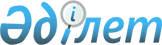 Об утверждении решения Совета директоров акционерного общества "Фонд национального благосостояния "Самрук-Қазына" о цене, количестве, структуре 
размещения объявленных простых акций акционерного общества "КазТрансОйл"Постановление Правительства Республики Казахстан от 31 октября 2012 года № 1376

      В соответствии с подпунктом 13) пункта 2 статьи 7 Закона Республики Казахстан от 1 февраля 2012 года «О Фонде национального благосостояния» Правительство Республики Казахстан ПОСТАНОВЛЯЕТ:



      1. Утвердить прилагаемое решение Совета директоров акционерного общества «Фонд национального благосостояния «Самрук-Қазына» от 29 октября 2012 года о цене, количестве, структуре размещения объявленных простых акций акционерного общества «КазТрансОйл» (протокол заседания № 85).



      2. Настоящее постановление вводится в действие со дня подписания.      Премьер-Министр

      Республики Казахстан                       С. Ахметов

Утверждено          

постановлением Правительства 

Республики Казахстан     

от 31 октября 2012 года № 1376  

Решение Совета директоров

акционерного общества «Фонд национального благосостояния «Самрук-Қазына» от 29 октября 2012 года о цене, количестве, структуре размещения объявленных простых акций АО «КазТрансОйл»

      В соответствии с подпунктом 19) пункта 3 статьи 8 Закона Республики Казахстан «О Фонде национального благосостояния», Программой вывода пакетов акций дочерних и зависимых организаций акционерного общества «Фонд национального благосостояния «Самрук-Қазына» на рынок ценных бумаг, утвержденной постановлением Правительства Республики Казахстан от 8 сентября 2011 года № 1027, Совет директоров РЕШИЛ:



      Определить:



      1) цену размещения одной простой акции акционерного общества «КазТрансОйл» – 725 (семьсот двадцать пять) тенге;



      2) количество размещаемых простых акций акционерного общества «КазТрансОйл» на казахстанском организованном рынке ценных бумаг путем проведения подписки – 38463559 (тридцать восемь миллионов четыреста шестьдесят три тысячи пятьсот пятьдесят девять) штук;



      3) структуру размещения простых акций акционерного общества «КазТрансОйл» согласно приложению к указанному решению.

Приложение            

к решению Совета директоров  

акционерного общества «Фонд  

национального благосостояния  

«Самрук-Қазына»         

от 29 октября 2012 года     

(протокол заседания № 85)     

Структура размещения простых акций акционерого общества «КазТрансОйл» 

      В рамках реализации Программы «Народное IPO» настоящая структура размещения простых акций акционерного общества «КазТрансОйл» (далее – общество) среди различных групп инвесторов при их первичном размещении (далее – структура) определяет порядок распределения простых акций акционерого общества «КазТрансОйл» среди потенциальных инвесторов.



      Определения, используемые в настоящей структуре: 



      1) маркет-мейкер по акциям общества – член биржи, признанный в качестве такового биржей и принявший на себя обязательство перед обществом постоянно объявлять и поддерживать котировки на покупку и продажу по акциям общества и выполняющий все обязанности, вытекающие из обладания таковым статусом на основании заключенного с обществом договора;



      2) розничные инвесторы – граждане Республики Казахстан;



      3) институциональные инвесторы – накопительные пенсионные фонды Республики Казахстан.



      2. Ограничения по сумме инвестирования:



      1) для маркет-мейкера по акциям общества – не менее 67000000 (шестьдесят семь миллионов) тенге, но не более 157000000 (сто пятьдесят семь миллионов тенге)1;



      2) для розничных инвесторов – заявки принимаются без ограничений. Удовлетворение заявок розничных инвесторов производится с учетом раздела 3 структуры;



      3) для институциональных инвесторов – без ограничений с учетом раздела 3 структуры.



      3. Порядок распределения акций общества среди различных групп инвесторов при их первичном размещении:



      1) заявка маркет-мейкера по акциям общества удовлетворяется в первоочередном порядке;



      2) заявки розничных инвесторов по акциям общества удовлетворяются полностью в пределах 7000000 (семь миллионов) тенге;



      3) в случае, если совокупная сумма заявок со стороны розничных инвесторов с учетом пункта 2 раздела 3 структуры превышает объем размещаемых акций (за вычетом заявки маркет-мейкера по акциям общества), размер максимальной суммы удовлетворения заявок будет снижен в следующем порядке:



      снижение начинается с максимальной суммы удовлетворения заявок равной 7000000 (семь миллионов) тенге;



      шаг снижения составляет сумму, равную цене акции;



      снижение осуществляется до момента выравнивания размера спроса и объема размещаемых акций общества.



      4. Объем акций, невостребованный розничными инвесторами с учетом реализации пунктов 1 – 2 раздела 3 структуры, размещается среди институциональных инвесторов согласно поданным ими заявкам.



      5. В случае, если совокупный спрос со стороны институциональных инвесторов превышает объем размещаемых акций (за вычетом заявок маркет-мейкера по акциям общества и розничных инвесторов), заявки институциональных инвесторов будут удовлетворяться пропорционально объемам их заявок.



      6. Объем акций общества, невостребованный инвесторами с учетом реализации пунктов 1 – 5 раздела 3 структуры, распределяется среди розничных инвесторов, подавших заявки свыше 7000000 (семь миллионов) тенге, в следующем порядке:



      1) в случае, если совокупный спрос меньше оставшегося объема акций, все заявки удовлетворяются полностью;



      2) в случае, если совокупный спрос больше оставшегося объема акций, заявки удовлетворяются пропорционально объемам, превышающим 7000000 (семь миллионов) тенге.



      7. Объем акций общества, невостребованный инвесторами с учетом реализации пунктов 1 – 6 раздела 3 структуры, размещается на организованном рынке ценных бумаг не ранее 6 (шесть) месяцев после даты размещения в рамках Программы «Народное IPO» в установленном законодательством порядке. 



      8. Особенности распределения акций общества.



      При распределении акций общества среди различных групп инвесторов при их первичном размещении не учитывается срок подачи заявки в пределах периода подписки.

      1Объем заявки маркет-мейкера определяется им к моменту закрытия книги заявок и зависит от сложившейся ситуации с розничным и институциональным спросом на акции на потенциальном вторичном рынке. При этом окончательное решение об объеме заявки также основывается на изучении характера первичного спроса при первичном размещении и зависит от преобладающих настроений среди розничных инвесторов: краткосрочные (спекулятивные) или долгосрочные.
					© 2012. РГП на ПХВ «Институт законодательства и правовой информации Республики Казахстан» Министерства юстиции Республики Казахстан
				